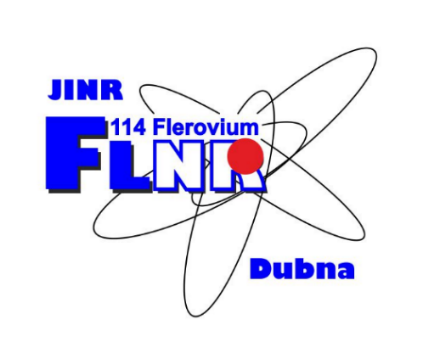 ЛАБОРАТОРИЯ ЯДЕРНЫХ РЕАКЦИЙ
им. Г.Н. ФЛЕРОВА
Общелабораторный семинар20 октября (вторник) 2020 г.Online, Webexначало в 15:30Получение нейтроноизбыточных изотопов
тяжёлых и сверхтяжёлых элементов
в реакциях многонуклонных передачПолучение нейтроноизбыточных изотопов
тяжёлых и сверхтяжёлых элементов
в реакциях многонуклонных передачВ.В. Сайко, ЛЯР ОИЯИ(по материалам кандидатской диссертации)В.В. Сайко, ЛЯР ОИЯИ(по материалам кандидатской диссертации)Интересной областью применения ядро-ядерных столкновений тяжелых ионов является получение и изучение ядер, обогащенных нейтронами. В последние годы широко обсуждается возможность синтеза таких ядер в процессах многонуклонных передач (МНП), происходящих в реакциях глубоконеупругого рассеяния тяжелых ионов низких энергий. Целый ряд экспериментальных установок, созданных и создаваемых в ведущих мировых ядернофизических центрах, вовлечены в решение этой задачи. Одной из основных целей исследования ядер, обогащенных нейтронами, является детальное понимание астрофизического r-процесса, который протекает через нейтроноизбыточные ядра вдали от линии бета-стабильности. Такие ядра, расположенные в окрестности замкнутых нейтронных оболочек, образуют так называемые точки ожидания r-процесса. Знание свойств этих нуклидов играет ключевую роль в моделировании r-процесса.В данной работе используется многомерная динамическая модель ядро-ядерных столкновений, основанная на уравнениях Ланжевена. Она была обобщена на случай моделирования столкновений ядер, имеющих деформированную форму в основном состоянии, с учётом их взаимной ориентации. Также предложен универсальный набор параметров динамической модели, позволяющий достаточно хорошо описать имеющиеся экспериментальные данные по энергетическим, угловым, зарядовым и массовым распределениям продуктов реакций глубоконеупругих передач для целого ряда систем, от 58Ni + 208Pb до 238U + 248Cm.Особое внимание уделяется вопросу получения новых нейтроноизбыточных изотопов тяжёлых элементов, образующихся в реакциях многонуклонных передач с участием актинидов: 238U + 238U, 248Cm, 251Cf, 254Es. Исследовался вопрос выбора оптимальной комбинации сталкивающихся ядер для достижения максимальных выходов данных продуктов.Выполненные расчеты показали, что реакции многонуклонных передач имеют большую перспективу для синтеза тяжёлых нейтроноизбыточных ядер, для которых другие методы либо малоэффективны, либо неприменимы. В частности, такие ядра расположены вблизи заполненной нейтронной оболочки N=126 и в области трансурановых элементов, для которых предсказываются экспериментально достижимые сечения, в некоторых случаях превышающие 1 мкб.Meeting InformationMeeting link: https://jinr.webex.com/jinr/j.php?MTID=me685e64b81ee4bfba56cf046a01113a6Meeting number: 137 824 5108Password: P4Nj272F3bpHost key: 643927 Интересной областью применения ядро-ядерных столкновений тяжелых ионов является получение и изучение ядер, обогащенных нейтронами. В последние годы широко обсуждается возможность синтеза таких ядер в процессах многонуклонных передач (МНП), происходящих в реакциях глубоконеупругого рассеяния тяжелых ионов низких энергий. Целый ряд экспериментальных установок, созданных и создаваемых в ведущих мировых ядернофизических центрах, вовлечены в решение этой задачи. Одной из основных целей исследования ядер, обогащенных нейтронами, является детальное понимание астрофизического r-процесса, который протекает через нейтроноизбыточные ядра вдали от линии бета-стабильности. Такие ядра, расположенные в окрестности замкнутых нейтронных оболочек, образуют так называемые точки ожидания r-процесса. Знание свойств этих нуклидов играет ключевую роль в моделировании r-процесса.В данной работе используется многомерная динамическая модель ядро-ядерных столкновений, основанная на уравнениях Ланжевена. Она была обобщена на случай моделирования столкновений ядер, имеющих деформированную форму в основном состоянии, с учётом их взаимной ориентации. Также предложен универсальный набор параметров динамической модели, позволяющий достаточно хорошо описать имеющиеся экспериментальные данные по энергетическим, угловым, зарядовым и массовым распределениям продуктов реакций глубоконеупругих передач для целого ряда систем, от 58Ni + 208Pb до 238U + 248Cm.Особое внимание уделяется вопросу получения новых нейтроноизбыточных изотопов тяжёлых элементов, образующихся в реакциях многонуклонных передач с участием актинидов: 238U + 238U, 248Cm, 251Cf, 254Es. Исследовался вопрос выбора оптимальной комбинации сталкивающихся ядер для достижения максимальных выходов данных продуктов.Выполненные расчеты показали, что реакции многонуклонных передач имеют большую перспективу для синтеза тяжёлых нейтроноизбыточных ядер, для которых другие методы либо малоэффективны, либо неприменимы. В частности, такие ядра расположены вблизи заполненной нейтронной оболочки N=126 и в области трансурановых элементов, для которых предсказываются экспериментально достижимые сечения, в некоторых случаях превышающие 1 мкб.Meeting InformationMeeting link: https://jinr.webex.com/jinr/j.php?MTID=me685e64b81ee4bfba56cf046a01113a6Meeting number: 137 824 5108Password: P4Nj272F3bpHost key: 643927 